PARTIE IV – Annexes - Liste des pièces justificativesPIECES OBLIGATOIRES A FOURNIR POUR TOUS LES GESTIONNAIRESAssociations – Mutuelles- Comité d’entrepriseCollectivités territoriales - Établissements publics de coopération intercommunale (EPCI)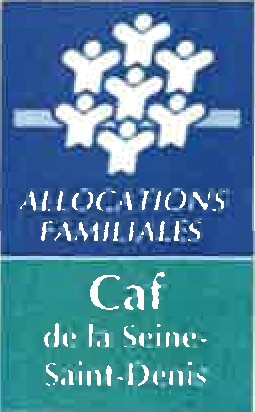 Entreprises - Groupements d’entreprisesPIECES OBLIGATOIRES A FOURNIR EN FONCTION DE LA NATURE DE L’AIDE SOLLICITEE1 – AIDE AU TITRE DU FONCTIONNEMENT2 – AIDE AU TITRE D’UN INVESTISSEMENTUn courrier de sollicitation d’un financement au titre du fonds Publics et Territoires pour le projet concerné ;Le formulaire de demande de subvention complété et signé ;L’Attestation d’assujétissement/non assujétissement à la Tva ;Les devis relatifs aux dépenses concernées ;Le calendrier de réalisation du programme ;Les conditions d’occupation des locaux (si concerné) ;Les autorisations à réaliser les travaux/PC (si concerné) ;Dans le cas où le signataire n’est pas le représentant légal, la signature doit être précédée de la mention "par délégation", et tenir les justificatifs à disposition en cas de contrôle. Nature de l’élément justifiéJustificatifs à fournir pour la signature de la première conventionJustificatifs à fournir pour la signature du renouvellement de la convention et pour les partenaires déjà connusExistence légale Pour les associations : récépissé de déclaration en Préfecture.Pour les mutuelles : récépissé de demande d'immatriculation au registre national des mutuelles.Pour les comités d'entreprises : procès-verbal des dernières élections constitutivesAttestation de non-changement de situation : (cf pj : Formulaire type « attestation de non-changement de situation pour les associations »)Existence légale - Numéro SIREN / SIRETAttestation de non-changement de situation : (cf pj : Formulaire type « attestation de non-changement de situation pour les associations »)Vocation - Statuts datés et signésAttestation de non-changement de situation : (cf pj : Formulaire type « attestation de non-changement de situation pour les associations »)Destinataire du paiement Relevé d'identité bancaire, postal, BIC IBAN ou caisse d'épargne du bénéficiaire de l'aide, ou du bénéficiaire de la cession de créance (loi Dailly).Attestation de non-changement de situation : (cf pj : Formulaire type « attestation de non-changement de situation pour les associations »)Capacité du contractant Liste datée des membres du conseil d’administration et du bureau Pérennité Compte de résultat et bilan (ou éléments de bilan) relatifs à l’année précédant la demande (si l’association existait en N-1)Nature de l’élément justifiéJustificatifs à fournir pour la signature de la première conventionJustificatifs à fournir pour la signature du renouvellement de la convention et pour les partenaires déjà connusExistence légale Arrêté préfectoral portant création d’un EPCI et détaillant le champ de compétence Attestation de non-changement de situation : (cf pj : Formulaire type « attestation de non-changement de situation pour les collectivités »)Existence légale Numéro SIREN / SIRETAttestation de non-changement de situation : (cf pj : Formulaire type « attestation de non-changement de situation pour les collectivités »)Vocation Statuts pour les établissements publics de coopération intercommunale (détaillant les champs de compétence) Attestation de non-changement de situation : (cf pj : Formulaire type « attestation de non-changement de situation pour les collectivités »)Destinataire du paiement Relevé d'identité bancaire, postal, BIC IBANAttestation de non-changement de situation : (cf pj : Formulaire type « attestation de non-changement de situation pour les collectivités »)Nature de l’élément justifiéJustificatifs à fournir pour la signature de la première conventionJustificatifs à fournir pour la signature du renouvellement de la conventionVocationStatuts datés et signésAttestation de non-changement de situation : (cf pj : Formulaire type « attestation de non-changement de situation pour les entreprises »)Destinataire du paiement Relevé d'identité bancaire, postal, BIC IBAN ou caisse d'épargne du bénéficiaire de l'aide, ou du bénéficiaire de la cession de créance (loi Dailly).Attestation de non-changement de situation : (cf pj : Formulaire type « attestation de non-changement de situation pour les entreprises »)Existence légaleNuméro SIREN / SIRETExistence légaleExtrait Kbis du registre du commerce délivré par le greffier du Tribunal de commerce, datant de moins de 3 moisPérennité Compte de résultat et bilan (ou éléments de bilan) relatifs à l’année précédant la demande (si l’association existait en N-1)Pérennité Attestation du commissaire aux comptes de séparation de la comptabilité pour l’activité financée par la subvention  Pérennité Attestation sur l’honneur du dirigeant de non-redistribution des excédents d’exploitationNature de l’élément justifiéJustificatifs à fournir pour la signature de la première conventionJustificatifs à fournir pour la signature de la première conventionJustificatifs à fournir pour la signature du renouvellement de la convention et pour les partenaires déjà connusQualité du projetQualité du projetUn courrier de sollicitation d’un financement au titre du fonds Publics et Territoires pour le projet concerné ;Le formulaire de demande de subvention complété et signé ;Tout renseignement complémentaire qui pourrait être sollicité par les services de la Caf pour l’étude de la demande ;Pour une demande au titre d’un nouveau projet, le gestionnaire devra fournir :Un courrier de sollicitation d’un financement au titre du fonds Publics et Territoires pour le projet concerné;Le formulaire de demande de subvention complété et signé ;Tout renseignement complémentaire qui pourrait être sollicité par les services de la Caf pour l’étude de la demande ;Eléments financiersEléments financiersLe budget prévisionnel de la première année de la convention (cf formulaire de demande de subvention).Le budget prévisionnel de la première année de la convention (cf formulaire de demande de subvention).